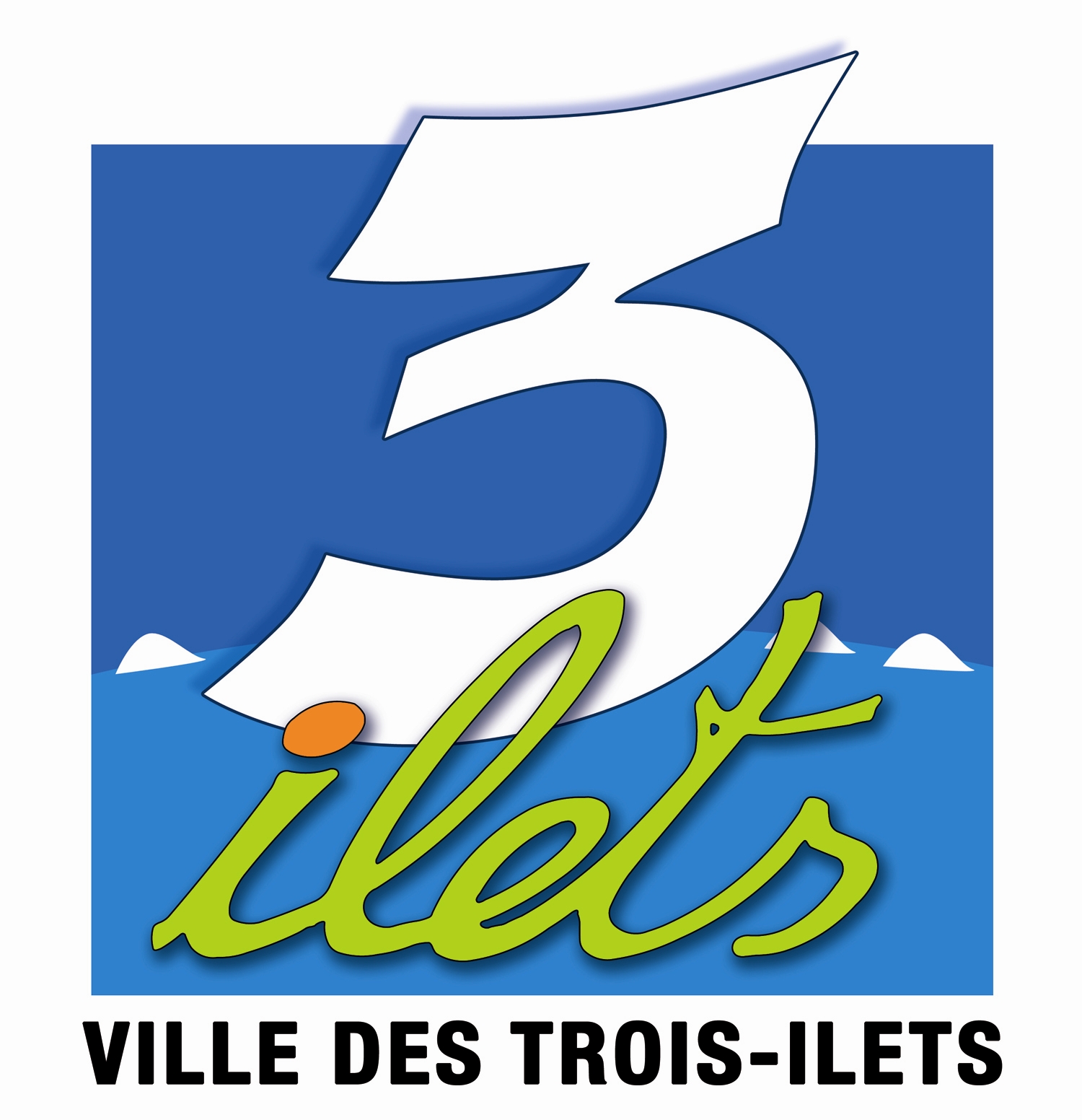 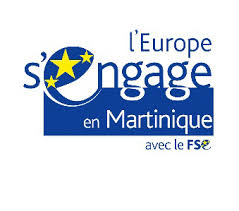 POUVOIR ADJUDICATEUR : .Ville des Trois-Ilets	OPERATION : Espaces d’Aménagement Touristique de la Ville des Trois-Ilets sur les secteurs de la Pointe du Bout, de l’Anse Mitan et de l’Anse à l’Ane 	MARCHE N°..20203009ETUDMARCHE DE MAITRISE D’ŒUVRE ACTE D'ENGAGEMENTCet acte d'engagement : correspond à la solution de base  correspond à la variante suivante :(Le candidat remplit un acte d'engagement distinct pour la solution de base et pour chaque variante)Maître d’ouvrage : Ville des Trois-Ilets	Adresse :1 Rue Epiphane de MOIRANS – 97229 TROIS-ILETS 	:Représenté par : M. le Maire, Arnaud RENE-CORAILPersonne habilitée à donner les renseignements prévus à l’article R.2191-60 du code de la commande publique:	M. Le Maire, Arnaud RENE-CORAIL	Copie de l’original, délivrée en unique exemplaire pour être remis à l’établissement de crédit en cas de cession de créances ou de nantissement dans les conditions de l’article R.2191-46 du code de la commande publique.Date ………………………. Signature ………………………………………………………………………L'exemplaire unique pourra être remplacé au gré du maître d'ouvrage par le certificat de cessibilité.Comptable assignataire :	 TRESOR PUBLIC 	Les cessions de créance doivent être notifiées ou les nantissements signifiés à l’organisme désigné ci-dessus Ouvrage : Exercice du rôle de maître d'œuvre de la réalisation de : 	situé à : 	Programme :Transmis en préfecture le : 	Date de notification le : 	 Cette notification vaut ordre de commencer les prestations.Cette notification ne vaut pas ordre de commencer les prestations. Un ordre de service spécifique émis par le maître d’ouvrage précisera la date de commencement d’exécution.SOMMAIREARTICLE 1 -	CONTRACTANT (LE MAITRE D’ŒUVRE EST UNE PERSONNE PHYSIQUE)	3ARTICLE 1 -	CONTRACTANT (LE MAITRE D'ŒUVRE EST UNE PERSONNE MORALE)	3ARTICLE 1 -	CONTRACTANT (LE MAITRE D’ŒUVRE EST UN GROUPEMENT DE PERSONNES)	4ARTICLE 2 -	OBJET DU MARCHE	62.1.	Caractéristiques principales et conditions d’exécution	62.2.	Contrôle technique	72.3.	Ordonnancement, pilotage, coordination	72.4.	Coordination en matière de sécurité et de protection de la santé	72.5.	Mode d'attribution des travaux	72.6.	Durée du marché	7ARTICLE 3 -	MISSION DU MAITRE D'ŒUVRE – DELAIS D'EXECUTION	83.1.	Domaine	83.2.	Mission confiée au Maître d'œuvre 	83.3.	Etudes d'exécution	93.4.	Délai d'établissement des documents à remettre par le maître d'œuvre et de remise de la proposition de réception du maître d’œuvre	93.5.	Délai d'acceptation	103.6.	Dossiers à fournir par le maître d'œuvre	10ARTICLE 4 -	ENGAGEMENT SUR LE COUT DES TRAVAUX	11ARTICLE 5 -	SEUILS DE TOLERANCE	11ARTICLE 6 -	MONTANT DES HONORAIRES	126.1.	Montant forfaitaire de la rémunération du maître d'œuvre	126.2.	Décomposition du prix forfaitaire par élément de mission et par cotraitant en cas de groupement conjoint le cas échéant	146.3.	Conséquence financière de la non exécution ou de l’exécution d’une tranche optionnelle : application d’une indemnité de dédit ou d’un rabais	176.4.	Prise en compte de l'indemnisation	17ARTICLE 7 -	FORME DU PRIX	18ARTICLE 8 -	SOUS-TRAITANCE	18ARTICLE 9 -	AVANCE	19ARTICLE 10 -	REGLEMENT DES COMPTES	1910.1.	Règlements	1910.2.	Délai de paiement	2110.3.	Retenue de garantie	21ARTICLE 11 -	PIECES A PRODUIRE PAR LE COCONTRACTANT	21ARTICLE 12 -	ACCEPTATION DE L'OFFRE	22 CONTRACTANT (LE MAITRE D’ŒUVRE EST UNE PERSONNE PHYSIQUE)Je soussigné, contractant unique, engageant ainsi ma personne, désignée dans le marché sous le nom "LE MAITRE D'OEUVRE"M……………………………………………………………………………………………………………….  agissant en mon nom personnel,domicilié à ………………………………………………………………………………………………………….………………………………………………………………………………………………………………………Adresse électronique nécessaire aux notifications par échanges dématérialisés faites par le maître de l'ouvrage conformément à l'article 3 du CCAP :……………………………………………………………………….…………………………………………………………………………;…- Immatriculée à l’INSEE :Numéro SIRET :………………………………………….Code la nomenclature d’activité française (NAF) :………………………………………………..- Numéro d’identification au registre du commerce : ………………………………………………- M'ENGAGE, sans réserve, conformément aux conditions, clauses et prescriptions imposées par le cahier des clauses administratives particulières à exécuter les missions confiées aux conditions ci-après, qui constituent mon offre.- AFFIRME, sous peine de résiliation de plein droit du marché, que je suis titulaire d'une police d'assurance garantissant l'ensemble des responsabilités que j'encours :Compagnie : 	N° Police : 	- CONFIRME, sous peine de résiliation de plein droit du marché, que les sous-traitants proposés à l’article 8 ci-après répondent aux conditions ci-dessus rappelées et qu’ils sont également titulaires de polices d’assurances garantissant les responsabilités qu’ils encourent.	1er sous-traitant	2ème sous-traitant	3ème sous-traitantCompagnie :	………………………....	……………………………	…………………………….N° police :	………………………....	……………………………	……………………………L'offre ainsi présentée ne me lie toutefois que si l'attribution du marché a lieu dans un délai de ….. à compter de ………………………………CONTRACTANT (LE MAITRE D'ŒUVRE EST UNE PERSONNE MORALE)Je soussigné, contractant unique, engageant ainsi ma personne, désignée dans le marché sous le nom "LE MAITRE D'OEUVRE"M 	agissant au nom et pour le compte de la société dénommée 	ayant son siège social à 	Adresse électronique nécessaire aux notifications par échanges dématérialisés faites par le maître de l'ouvrage conformément à l'article 3 du CCAP :……………………………………………………………………….…………………………………………………………………………;…Forme de la société..................................................................... Capital	- Immatriculée à l’INSEE :Numéro SIRET :………………………………………….Code la nomenclature d’activité française (NAF) :………………………………………………..- Numéro d’identification au registre du commerce : ………………………………………………- M'ENGAGE, sans réserve, conformément aux conditions, clauses et prescriptions imposées par le cahier des clauses administratives particulières à exécuter les missions confiées aux conditions ci-après, qui constituent l'offre pour laquelle j'interviens,- AFFIRME, sous peine de résiliation de plein droit du marché, que la Société pour laquelle j'interviens, est titulaire d'une police d'assurance garantissant les responsabilités qu'elle encours :Compagnie : 	N° Police : 	- CONFIRME, sous peine de résiliation de plein droit du marché, que les sous-traitants proposés à l’article 8 ci-après répondent aux conditions ci-dessus rappelées et qu’ils sont également titulaires de polices d’assurances garantissant les responsabilités qu’ils encourent.	1er sous-traitant	2ème sous-traitant	3ème sous-traitantCompagnie : 	N° Police : 	L'offre ainsi présentée ne me lie toutefois que si l'attribution du marché a lieu dans un délai de ….. à compter de la date limite de réception des offres. CONTRACTANT (LE MAITRE D’ŒUVRE EST UN GROUPEMENT DE PERSONNES)Les candidats sont informés que le pouvoir adjudicateur se réserve le droit de contraindre le groupement attributaire à revêtir la forme d’un groupement ………………..  dans le cas où il n’aurait pas candidaté sous cette forme.NOUS soussignés,  cotraitants conjoints,  cotraitants solidaires,engageant ainsi les personnes physiques ou morales ci-après, désignées dans le marché sous le nom "LE MAITRE D'OEUVRE" ou "le titulaire"1er cocontractant (cas d'une personne morale)M………………………………………………..………………………………………………………..…………………………………………………..agissant au nom et pour le compte de la société : 	Ayant son siège social : 	Forme de la société: ……………………………………………………    capital :	- Immatriculée à l’INSEE :Numéro SIRET :………………………………………….Code la nomenclature d’activité française (NAF) :………………………………………………..Numéro d’identification au registre du commerce : ………………………………………………(cas d'une personne physique) M……………………………………………………………………………………………………………….  agissant en mon nom personnel,domicilié à ………………………………………………………………………………………………………….………………………………………………………………………………………………………………………- Immatriculée à l’INSEE :Numéro SIRET :………………………………………….Code la nomenclature d’activité française (NAF) :………………………………………………..Numéro d’identification au registre du commerce : ……………………………………………… La société (Cas de la personne morale) ……………………………représentée par M…..………… ou Monsieur (Cas de la personne physique) ……………………..…….., dûment mandaté à cet effet, est le mandataire du groupement conjoint, solidaire de chacun des membres du groupement pour ses obligations contractuelles à l’égard de la maîtrise d’ouvrage, La société (Cas de la personne morale) ……………………………représentée par M…..………… ou Monsieur (Cas de la personne physique) ……………………..…….., dûment mandaté à cet effet, est le mandataire du groupement conjoint. La société (Cas de la personne morale) ……………………………représentée par M…..………… ou Monsieur (Cas de la personne physique) ……………………..…….., dûment mandaté à cet effet, est le mandataire du groupement solidaire.Adresse électronique nécessaire aux notifications par échanges dématérialisés faites par le maître de l'ouvrage conformément à l'article 3 du CCAP :2e cocontractant (cas d'une personne morale)M ..........................	agissant au nom et pour le compte de la société dénommée 	ayant son siège social à 	Forme de la société..................................................................... Capital	- Immatriculée à l’INSEE :Numéro SIRET :………………………………………….Code la nomenclature d’activité française (NAF) :………………………………………………..Numéro d’identification au registre du commerce : ………………………………………………(cas d'une personne physique) M………………………………………………………………………………………………………………. agissant en mon nom personnel,domicilié à ………………………………………………………………………………………………………….- Immatriculée à l’INSEE :Numéro SIRET :………………………………………….Code la nomenclature d’activité française (NAF) :………………………………………………..- Numéro d’identification au registre du commerce : ………………………………………………3e cocontractant (cas d'une personne morale)M ..........................	agissant au nom et pour le compte de la société dénommée 	ayant son siège social à 	Forme de la société..................................................................... Capital	- Immatriculée à l’INSEE :Numéro SIRET :………………………………………….Code la nomenclature d’activité française (NAF) :………………………………………………..- Numéro d’identification au registre du commerce : ……………………………………………… (cas d'une personne physique) M………………………………………………………………………………………………………………. agissant en mon nom personnel,domicilié à ………………………………………………………………………………………………………….- Immatriculée à l’INSEE :Numéro SIRET :………………………………………….Code la nomenclature d’activité française (NAF) :………………………………………………..- Numéro d’identification au registre du commerce : ………………………………………………- NOUS ENGAGEONS, sans réserve, conformément aux conditions, clauses et prescriptions imposées par le cahier des clauses administratives particulières à exécuter les missions confiées aux conditions ci-après, qui constituent l'offre du groupement que nous avons constitué,- AFFIRMONS, sous peine de résiliation de plein droit du marché, que nous sommes titulaires d'une police d'assurance garantissant l'ensemble des responsabilités que nous encourons :	1er cocontractant	2ème cocontractant	3ème cocontractantCompagnie :	………………………....	……………………………	…………………………….N° police :	………………………....	……………………………	……………………………- CONFIRMONS, sous peine de résiliation de plein droit du marché, que les sous-traitants proposés à l'article 8 ci-après répondent aux conditions ci-dessus rappelées et qu'ils sont également titulaires de polices d'assurance garantissant les responsabilités qu'ils encourent.	1er sous-traitant	2ème sous-traitant	3ème sous-traitantCompagnie :	………………………....	……………………………	…………………………….N° police :	………………………....	……………………………	……………………………L'offre ainsi présentée ne nous lie toutefois que si l'attribution du marché a lieu dans un délai de ….. à compter de …………………………………OBJET DU MARCHE Le présent marché est un marché unique,Caractéristiques principales et conditions d’exécutionIl s’agit d’un marché de maitrise d’œuvre en infrastructure et VRD pour une mission complète dans le cadre du programme de l’Espace d’Aménagement Touristique de la Ville des Trois-Ilets sur les secteurs de la Pointe du Bout, de l’Anse Mitan et de l’Anse à l’Ane.Décomposition du marché en tranches Le marché est découpé en une tranche ferme et une tranche optionnelle définies comme suit :Tranche ferme : Tranche optionnelle  : Contrôle techniquePour l’exécution du présent marché, le maître d’ouvrage ou son représentant : ne sera pas assisté d’un contrôleur technique ; sera assisté d’un contrôleur technique agréé assurant la mission suivante (en cours de désignation)Nom et adresse du contrôleur technique : 	Au cas où un contrôleur technique serait désigné, le concepteur devra lui soumettre pour avis l'ensemble des dossiers d'études. Le concepteur devra obtenir l'avis favorable de celui-ci sur les dispositions techniques retenues, tant au niveau des études, que de l'exécution des travaux.Ordonnancement, pilotage, coordinationLa mission OPC : sera confiée au maître d'œuvre,Coordination en matière de sécurité et de protection de la santé Pendant la phase des études, le coordonnateur sera : (en cours de désignation) Pendant la phase des travaux, le coordonnateur sera (en cours de désignation)Mode d'attribution des travaux L'attribution des travaux est prévue : reste à déterminer.Durée du marchéLa durée globale prévisionnelle d'exécution du marché de maîtrise d'œuvre est de 78 mois  à compter de la date fixée par l'OS qui prescrira de commencer les prestationsLes prestations s'achèveront à l'expiration du délai de garantie des travaux réalisés dans les conditions fixées à l'article 13 du CCAP.Le marché ne sera pas reconduit.Les délais partiels d'exécution de la prestation sont définis à l'article 3.4 ci-dessous. Le marché est un marché à tranches Les délais d’exécution de chacune des tranches sont fixés comme suit :Tranche ferme	: 6 mois à compter de la notification du marché ou de la date fixée dans l'OS de démarrage comme indiqué ci-dessus.Tranche optionnelle : 72 moisLa tranche optionnelle fera l’objet de phases opérationnelles de travaux qui seront arrêtées à l’issue des études de projet. Chaque phase opérationnelle sera activée par ordre de service pour les missions : ACT, EXE, DET, AOR, OPC.Le délai d’exécution de la tranche optionnelle part à compter de la date de notification de l’ordre de service prescrivant de commencer les prestations de la tranche optionnelle. Le délai limite d’affermissement de la tranche optionnelle est de trois (3) ans à compter de l’origine du délai d’exécution de la tranche ferme. Si la décision d'affermissement d'une tranche optionnelle n'a pas été notifiée dans ce délai, le maître de l'ouvrage et le titulaire du marché sont, à l'expiration de ce délai, déliés de toute obligation pour cette tranche, sans préjudice de l'application des indemnités d'attente ou de dédit dans les conditions définies au présent marché le cas échéant. Indemnité d’attente :  Il ne sera pas fait application d’une indemnité d’attente MISSION DU MAITRE D'ŒUVRE – DELAIS D'EXECUTIONDomaine 	 Infrastructure	Mission confiée au Maître d'œuvre  Le contenu des éléments de mission confiés au titulaire est fixé au titre III du livre IV de la partie 2 du code de la commande publique ainsi que dans l'arrêté du 22 mars 2019 précisant les modalités techniques d'exécution des éléments de mission de maîtrise d'œuvre confiés par des maîtres d'ouvrage publics à des prestataires de droit privé. Les missions confiées sont décomposées par tranche de la façon suivante :Pour l'application des dispositions des articles L 554-1 et s. et R 554-1 et s. du Code de l'Environnement relatives aux travaux exécutés au droit ou au voisinage d'ouvrages souterrains, enterrés, subaquatiques ou aériens, le maître d’œuvre :  est le responsable du projet pendant toutes les phases de l’opérationIl assure à ce titre toutes les obligations du responsable du projet à l’exception, s’il n’a commis aucune faute dans l’exécution de cette mission, de la prise en charge financière des conséquences de la découverte d’ouvrages, de modifications ou d’extensions d’ouvrages.Etudes d'exécution Le maître d'œuvre : est chargé des études d'exécution des ouvrages.Délai d'établissement des documents à remettre par le maître d'œuvre et de remise de la proposition de réception du maître d’œuvreLes délais stipulés ci-dessous sont fixés en semaines pour les documents d'études et en jours pour la remise de la proposition de réception du maître d'œuvre, sauf indication particulière précisées ci-dessous le cas échéant.Le délai du premier élément de mission à réaliser court à compter de la notification du marché ou de la date de commencement d'exécution fixée par ordre de service de démarrage comme indiqué ci-dessus.Le point de départ des autres éléments de mission est constitué par l’acceptation expresse par le maître d’ouvrage ou son représentant de l’élément de mission qui le précède compte tenu des délais d’acceptation fixés à l’article 3.5 ci-après ou de l'ordre de service de commencer la mission suivante. Ces dispositions sont applicables jusqu’à l’élément de mission ACT, phase “Etablissement du dossier de consultation”. Pour le rapport d’analyse des offres et la mise au point des contrats de travaux, le délai court à compter de l’OS prescrivant l’ordre de les réaliser.Pour la mission EXE, le délai court à compter de l’OS prescrivant l’ordre de les réaliser.Délai d'acceptationLe délai maximal d'acceptation prévisionnel dans lequel le maître d'ouvrage ou son représentant procédera à l'acceptation des documents d'études est : De deux mois au plus, à compter de la date de remise de ces documents au maître d'ouvrage ou son représentant, L’absence de réponse du maître d'ouvrage ou de son représentant dans les délais ci-dessus vaut refus d’acceptation du document d’études.À noter que, selon les conditions d’engagement du maître d’œuvre telles qu’elles résultent de l’article 4 du présent acte d’engagement, l’approbation l’Avant-projet devra faire l’objet d’une acceptation par le maître de l’ouvrage.Dossiers à fournir par le maître d'œuvreLes documents à remettre par le titulaire au cours de l'exécution du marché sont remis sur le ou les supports suivants :  Support papier, fournir les documents suivants :3	 exemplaires avant-projet 3 exemplaires pour les études de projet,1 	exemplaire pour le(s) dossier(s) de consultation,1 exemplaire pour le(s) rapport(s) d'analyse des offres1 exemplaire  pour la mise au point du (des) marché(s)de travaux Afin de permettre la consultation dématérialisée des marchés de travaux, le maître d’œuvre devra fournir tous les documents écrits ou dessinés, résultant de ses études, sous forme dématérialisée : Support physique électronique : …………à fournir en 2 exemplaires.Pour satisfaire à cette obligation tous les fichiers devront être compatibles avec les formats suivants (texte à adapter selon les circonstances) : standard .zipAdobe® Acrobat®   .pdfRich Text Format   .rtf .docx ou .xlsx ou .pptx le cas échéant, le format DWFou encore pour les images bitmaps .bmp, .jpg, .gifLe maître d’œuvre est invité à :ne pas utiliser certains formats, notamment les ".exe".ne pas utiliser certains outils, notamment les "macros".traiter les fichiers constitutifs de ses études par un anti-virus. En cas de difficulté de récupération ou détection de virus, le maître d’œuvre devra prendre toutes les mesures nécessaires pour transmettre au maître d’ouvrage ou son représentant, l’ensemble de ces données  soit par la voie électronique, soit sur un support physique électronique lisible et sain dans un délai de…10…….jours. En cas de retard dans la transmission de ce support, le maître d’ouvrage ou son représentant se réserve, s’il y a lieu, l’application de pénalités de retard pour l’élément d’études concerné. Il appartiendra au maître d’œuvre de s’assurer que la transmission de ces documents sous la forme dématérialisée a bien été effectuée auprès des intéressés.ENGAGEMENT SUR LE COUT DES TRAVAUX Le coût prévisionnel n’est pas connu Estimation des travaux fixée par le maître d'ouvrage est de (montant HT) :9 860 000 € HTMois d'établissement de l'estimation : Octobre 2019L’article 10.1 du CCAP détermine l’engagement du maître d’œuvre au respect de cette estimation. L'engagement du maître d'œuvre de respecter le coût prévisionnel des travaux sera arrêté : Pour un ouvrage d'infrastructure (infrastructure neuf et réutilisation/réhabilitation) : à la remise de l’avant-projet SEUILS DE TOLERANCELes seuils de tolérance sont fixés aux articles 10.2 et 10.3 du CCAP.MONTANT DES HONORAIRESMontant forfaitaire de la rémunération du maître d'œuvreMontant exprimé en euros : 		Total HT : 		Montant TVA au taux de .............% : ..........……………..........................................................................Montant TTC : 		Ce montant est: provisoireLa rémunération définitive du maître d’œuvre sera arrêtée par voie d’avenant au plus tard au moment de l’engagement sur le coût des travaux, défini à l’article 4 ci-dessus.Cette modification du marché public interviendra en application de l’article R.2194-1 du code de la commande publique.La négociation de l’avenant arrêtant le montant de la rémunération définitive du maître d’œuvre tient compte de l’évolution de l’étendue de la mission, de son degré de complexité et du coût prévisionnel des travaux.Lorsque la rémunération définitive du maître d’œuvre est arrêtée au stade des avants-projets, la négociation de l’avenant fixant la rémunération définitive intègre les conséquences liées aux évolutions éventuelles du programme et de l’enveloppe financière prévisionnelle, conformément à l’article L.2432-2 du code de la commande publique.La décomposition du prix par tranche est la suivante : Tranche ferme - en toutes lettres. montant H.T. : 	. au taux de T.V.A. de : ....................%                  Montant : ............................................... . montant T.T.C. : 	 Tranche optionnelle I - en toutes lettres. montant H.T. : 	. au taux de T.V.A. de : ....................%                  Montant : ............................................... . montant T.T.C. : 	Versement de la rémunération du mandataire du groupement :  Au sein de la rémunération totale, la rémunération du mandataire du groupement pour sa mission de coordination des cotraitants est fixée à  ….Cette clause est obligatoire si l'architecte est désigné mandataire du groupement conformément aux termes de la loi Warsmann du 22 mars 2012.La rémunération du mandataire du groupement pour sa mission de coordination lui sera versée proportionnellement aux sommes réglées aux autres cotraitants. La rémunération du mandataire du groupement pour sa mission de coordination est incluse dans le prix de ses prestations. Elle lui sera versée au fur et à mesure du versement de ses règlements.Décomposition du prix forfaitaire par élément de mission et par cotraitant en cas de groupement conjoint le cas échéantConséquence financière de la non exécution ou de l’exécution d’une tranche optionnelle : application d’une indemnité de dédit ou d’un rabaisIndemnité de dédit en cas de non exécution d’une tranche optionnelleEn cas de non-exécution d’une tranche optionnelle :  Il ne sera pas fait application d’une indemnité de dédit.En cas de groupement conjoint avec répartition des prestations ou de groupement solidaire avec répartition des paiements, l'indemnité sera répartie comme suit :Rabais en cas d’exécution d’une tranche optionnelleEn cas d’exécution d’une tranche optionnelle :  Il ne sera pas fait application d’un rabais.En cas de groupement conjoint avec répartition des prestations ou de groupement solidaire avec répartition des paiements, l'indemnité sera répartie comme suit :Prise en compte de l'indemnisationLe montant de la rémunération fixée à l'article 6.1 du présent acte d'engagement rémunère le maître d'œuvre pour l'ensemble des missions confiées définies à l'article 3. *FORME DU PRIXLes conditions de variation de prix sont définies à l’article 4 du CCAP. Le marché est passé à prix ferme actualisable,SOUS-TRAITANCE- Le titulaire :  n’envisage pas de sous-traiter l’exécution de certaines prestations. envisage de sous-traiter l'exécution de certaines prestations.Les prestataire, mandataire et cotraitants tiendront compte des sommes qu'ils auront reçues au titre de l'indemnisation pour déterminer les prestations et sommes susceptibles d'être sous-traitées.- Dans le cas de sous-traitance, le tableau ci-après indique la nature et le montant des prestations que le titulaire, mandataire ou cotraitant envisage de faire exécuter par des sous-traitants payés directement et les noms de ces sous-traitants ; le montant des prestations sous-traitées indiqué dans le tableau constitue le montant maximal de la créance que le sous-traitant concerné pourra céder ou présenter en nantissement. Le titulaire annexe au présent acte d'engagement les actes spéciaux de chacun des sous-traitants (cf. modèle ci-joint). Chaque annexe constitue une demande d'acceptation du sous-traitant concerné et d'agrément des conditions de paiement du contrat de sous-traitance, demande qui est réputée acceptée par la notification du contrat et qui prendra effet à la date de notification.  Cas d’une entreprise unique :(*) avec indication de la tranche concernée en cas de marché à tranches Cas d’un groupement :(*) avec indication de la tranche concernée en cas de marché à tranchesAVANCE	Le marché ne fait pas l’objet d’une avance.	Le marché fait l’objet d’une avance Le Titulaire unique, ou le mandataire du groupement conjoint,ou le mandataire du groupement solidaire sans répartition des paiements au nom du groupement,………………	 accepte de percevoir l'avance 	 refuse de percevoir l'avance2ème cotraitant, l’entreprise	 accepte de percevoir l'avance	 refuse de percevoir l'avance3ème cotraitant, l’entreprise	 accepte de percevoir l'avance	 refuse de percevoir l'avanceREGLEMENT DES COMPTESRèglements	Cas d’un titulaire unique Le maître d'ouvrage se libérera des sommes dues au titre du marché par : chèque bancaire établi au nom du titulaire  virement établi à l'ordre du titulaire (joindre les RIB)	Cas d’un groupement solidaire sans répartition des paiementsLe maître de l'ouvrage se libérera des sommes dues au titre du présent marché par : chèque bancaire établi au nom du mandataire du groupement solidaire chèque bancaire établi au nom du groupement solidaire virement sur un compte ouvert au nom du mandataire solidaire (joindre un RIB). » virement sur un compte commun ouvert au nom du groupement solidaire (joindre un RIB)	Cas d’un groupement conjointLe maître d'ouvrage se libérera des sommes dues au titre du marché, selon la répartition définie à l'article 6.2 ci-dessus par : chèque bancaire établi au nom des membres du groupement conjoint virement établi à l'ordre des membres du groupement conjoint (joindre les RIB) 	Cas d’un groupement solidaire avec répartition des paiementsLe maître d'ouvrage se libérera des sommes dues au titre du marché selon la répartition définie ci-dessous par : chèque bancaire établi au nom de chacun des membres du groupement solidaire virement établi à l'ordre de chacun des membres du groupement solidaire (joindre les RIB) Cette possibilité de répartition des paiements ne saurait remettre en cause la solidarité des membres du groupement.Délai de paiementLe délai maximum de paiement des avances est de :………30… jours, à compter de la plus tardive des dates suivantes :- notification du marché,- notification de l’acte qui emporte commencement du marché, si un tel acte est prévu (OS de démarrage),demande du titulaire comportant la garantie, le cas échéant, dans les conditions et limites fixées à l’article 6 du CCAP - date de fourniture de la garantie le cas échéantDans le cas d’un échelonnement du versement des avances fixé à l’article 5 du CCAP, le règlement de l’avance interviendra sous réserve, le cas échéant, de la production de la garantie relative à la partie d’avance concernée par l’échéance: dans le délai de 30…….. jours à compter des échéances fixées,  à l’échéance fixée, Le délai de paiement des acomptes est de : 30.… jours, à compter de la réception de la demande d’acompte par le maître d’ouvrage ou son représentant. Le délai maximum de paiement du solde est de ……30… jours, à compter de la date de réception du décompte général et définitif par le maître d'ouvrage.Le taux des intérêts moratoires est fixé à l’article 6.3 du CCAP.Retenue de garantieAucune retenue de garantie ne sera effectuée.PIECES A PRODUIRE PAR LE COCONTRACTANTEn cas d’attribution du marché, le candidat unique ou chaque cotraitant s’engage à produire, à la conclusion du contrat, les pièces mentionnées aux articles R.2143-6 et suivants du code de la commande publique dans les conditions prévues au règlement de consultation.Si le candidat a présenté des sous-traitants dans son offre, il devra produire au pouvoir adjudicateur ces mêmes pièces relatives à chacun des sous-traitants à l’attribution du marché.Le candidat unique ou chaque cotraitant s’engage également à produire, tous les 6 mois jusqu’à la fin de l’exécution du marché, les pièces mentionnées aux articles D 8222- 5 ou D 8222-7 et 8 et D 8254-2 à 5 du Code du travail.Les attestations d’assurances sont à produire dans les conditions indiquées au CCAP. Les documents établis par des organismes étrangers sont rédigés en langue française ou accompagnés d'une traduction en français. Si l’attribution a lieu l’année suivant celle pendant laquelle le candidat attributaire a remis l’enveloppe contenant sa candidature ou son offre, l'attestation d’assurance civile professionnelle en cours de validité, sera à remettre dans le délai mentionné au RDC. Le candidat est informé de ce que la non production de ces pièces emportera rejet de son offre et son élimination ou résiliation du contrat.En cas d’attribution du marché à une entreprise étrangère détachant des salariés en France, il est rappelé que le titulaire se doit de respecter les dispositions prévues au code du travail relatives aux travailleurs détachés.Le titulaire doit notamment, préalablement au détachement, adresser à l’inspection du travail ainsi qu’au maître d’ouvrage une déclaration de détachement et doit désigner un représentant en France. Le titulaire se doit de veiller à ce que chacun de ses sous-traitants étrangers respecte les mêmes obligations. De même, lorsqu’un cocontractant ou un sous-traitant fait appel à une société de travail temporaire étrangère, les mêmes obligations incombent à cette entreprise.A noter : Le candidat procède à la signature de l’acte d’engagement au stade de la remise de son offre ou après attribution du marché selon les modalités prévues au règlement de la consultation.Fait en un seul original(En application de l’article 1375 du code civil, le contrat doit être établi en autant d’originaux que de parties)A 		le 	Mention(s) manuscrite(s) "Lu et approuvé"Signature(s) du (ou des) prestataire(s)ACCEPTATION DE L'OFFRELa présente offre est acceptée. Montant exprimé en euros – en toutes lettres Total HT : …………………………………………………………………………………Montant TVA au taux de …………… % ……………………………………………….Montant TTC : ……………………………………………………………………………Dont : 	Tranche ferme – en toutes lettres 	Montant HT : ……………………………………………………………..	Au taux de TVA de ………… %           Montant : ……………………..	Montant TTC : …………………………………………………………...Les sous-traitants proposés à l'article 8 ci-dessus sont acceptés comme ayant droit au paiement direct dans les conditions indiquéesA 		Le  	Le pouvoir adjudicateur	Signature :eMarché de Maîtrise d’œuvreREALISATION DE L’Espace d’Aménagement Touristique de la Ville des Trois-Ilets sur les secteurs de la Pointe du Bout, de l’Anse -Mitan et de l’Anse à l’AneEtudes d'Avant-Projet (AVP)Examen au cas par cas Dossier d'Autorisation Environnementale Unique (DAEU)Dossier au titre de la loi sur l'eau (DLE)Etudes topographiquesEtudes géotechniquesEtudes de projet (PRO)Assistance à la consultation des Travaux (ACT)Etudes d’exécution (EXE)Direction de l’Exécution des contrats de Travaux (DET)Assistance au maître d’ouvrage lors des Opérations de Réception (AOR)Ordonnancement, pilotage et coordination de chantier (OPC)MissionsTranche fermeTranche fermeTranche fermeTranche fermeTranche fermeTranche optionnelle 1Tranche optionnelle 1Tranche optionnelle 1Tranche optionnelle 1MissionsEtudes d’avant-projet XXEtudes de projet XXAssistance à la passation des contrats de travaux XXXXEXEEtudes d’exécution et de synthèse :- sur certains lots (voir détail ci-dessous art 3.3.)- pour l’ensemble des lots XXXXDirection de l’exécution des travaux XXXXAssistance aux opérations de réception et pendant la garantie de parfait achèvement XXXXOrdonnancement – Pilotage - CoordinationXXXXEléments de mission complémentaire Dossier d'Autorisation Environnementale Unique (DAEU)XExamen au cas par casXDossier au titre de la loi sur l'eau (DLE)XEtudes topographiques XEtudes géotechniquesXDocuments à produireTranche FermeTrancheConditionnelle 1Avant-projet DAEUEtude Cas par CasDLEEtude topographiqueEtude géotechniquePRO - Etudes de projetACT   Etablissement du dossier de consultation         Rapport d’analyse des offres         Mise au point des contrats de travauxEXE AOR – Proposition de Réception (délai à compter de la date des OPR)2 mois15 jours15 jours15 jours15 jours2 mois1 mois15 jours        15 joursMontant HTMontant TVAMontant TTCTranche fermeTranche optionnelle AbréviationMontant HTMontant HTMontant HTMontant HTRépartition entre cotraitantsRépartition entre cotraitantsRépartition entre cotraitantsRépartition entre cotraitantsRépartition entre cotraitantsRépartition entre cotraitantsRépartition entre cotraitantsMission InfrastructureAbréviation%Cotraitant 1Cotraitant 1Cotraitant 2Cotraitant 2Cotraitant 2Cotraitant 3Cotraitant 3PartielCumuléCumuléCumulé%Montant%MontantMontant%MontantTRANCHE FERMEEtudes d’avant-projet AVPTOTAL AMissions complémentairesDossier d'Autorisation Environnementale Unique (DAEU)DAEUExamen au cas par casExam CACDossier au titre de la loi sur l'eau (DLE)DLEEtudes topographiques TopoEtudes géotechniquesGéoEtudes de projet PROTOTAL BTOTAL TRANCHE FERME (A+B)Mission de coordination du mandataire (à renseigner en cohérence avec l'art. 6.1) = TOTAL CTOTAL (A+B+C)TRANCHE OPTIONNELLE 1Assistance à la passation des contrats de travauxACTEtudes d’exécution EXETOTAL AMission complémentaireMission spécifiqueDirection de l’exécution des travaux DETAssistance aux opérations de réception et pendant la garantie de parfait achèvementAOROrdonnance – Pilotage – CoordinationOPCTOTAL BTOTAL TRANCHE COND. 1 (A+B)Mission de coordination du mandataire (à renseigner en cohérence avec l'art. 6.1) = TOTAL CTOTAL (A+B+C)Indemnité de dédit(en euros)Indemnité de dédit(en euros)Indemnité de dédit(en euros)Désignation des cotraitants Tranche optionnelle n°1Tranche optionnelle n°2Cotraitant 1 ....... : 	Cotraitant 2  ....... : 	Cotraitant 3....... : 	Rabais sur tranche optionnelle de :Rabais sur tranche optionnelle de :Tranche optionnelle 1Tranche optionnelle 2Rabais sur tranche optionnelle en %Rabais sur tranche optionnelle en %Rabais sur tranche optionnelle en %Désignation des cotraitants Tranche optionnelle n°1Tranche optionnelle n°2Cotraitant 1 ....... : 	Cotraitant 2  ....... : 	Cotraitant 3....... : 	HTTVATTCDésignation des cotraitantsHTTVATTCCotraitant n° 1 : ………………Cotraitant n° 2 : ………………Cotraitant n° 3 : ……………………………………………………………………………………………………………………………………………………………………………………TOTAL………………………………………………………………Nature de la prestation (*)Sous-traitant devant exécuter la prestationMontant de la prestation T.T.C.TOTAL = Nature de la prestation (*)Sous-traitant devant Montant de la prestationet cotraitant concernéexécuter la prestationTTC1er cotraitant :2ème cotraitant :3ème cotraitant :…………………… :……………………………………………………………………………………………………………………………………………………………………………………………………………………………………………………………………………………..………………………………………DESIGNATION DU TITULAIRENom de l'entrepriseRaison socialeAdresseRéférence compte bancaire DESIGNATION DU MANDATAIRENom de l'entrepriseRaison socialeAdresseRéférence compte bancaire DESIGNATION DU COTRAITANTREFERENCES BANCAIRESNom de l'entrepriseRaison socialeAdresseNom de l'entrepriseRaison socialeAdresseNom de l'entrepriseRaison socialeAdresseDESIGNATION DU COTRAITANTPRESTATIONS CONCERNEESPRIX TTC Préciser les tranches le cas échéantREFERENCES BANCAIRESNom de l'entrepriseRaison socialeAdresseNom de l'entrepriseRaison socialeAdresseNom de l'entrepriseRaison socialeAdresseNom de l'entrepriseRaison socialeAdresse